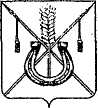 АДМИНИСТРАЦИЯ КОРЕНОВСКОГО ГОРОДСКОГО ПОСЕЛЕНИЯ КОРЕНОВСКОГО РАЙОНАПОСТАНОВЛЕНИЕот 20.10.2014   		                                     			         № 1048г. КореновскО начале отопительного периода 2014-2015 годовдля дошкольных учреждений, расположенных на территории Кореновского городского поселения Кореновского районаВ соответствии с Правилами предоставления коммунальных услуг  собственникам  и пользователям помещений в многоквартирных домах, утвержденными постановлением Правительства Российской Федерации от                   6 мая 2011 года № 354, Организационно-методическими рекомендациями к проведению отопительного периода и повышению надежности систем коммунального теплоснабжения в городах и населенных пунктах Российской Федерации МДС 41-6.2000, утвержденными приказом Госстроя Российской Федерации от 6 сентября 2000 года № 203, и в связи с понижением температуры наружного воздуха, администрация Кореновского городского поселения Кореновского района п о с т а н о в л я е т:1. Начать отопительный период с 20 октября 2014 года для                 дошкольных учреждений, расположенных на территории Кореновского городского поселения Кореновского района.2. Рекомендовать открытому акционерному обществу «Теплосервис» (Сбитнев) обеспечить подачу теплоносителя для обеспечения тепловой энергией дошкольных учреждений, расположенных на территории Кореновского городского поселения Кореновского района с 20 октября                    2014 года.3. Общему отделу администрации Кореновского городского поселения Кореновского района (Воротникова) опубликовать настоящее постановление в средствах массовой информации и разместить его на официальном сайте администрации Кореновского городского поселения Кореновского района.4. Контроль за выполнением настоящего постановления возложить на заместителя главы Кореновского городского поселения Кореновского района, начальника отдела по гражданской обороне и чрезвычайным ситуациям Ю.В.Малышко.5. Постановление вступает в силу со дня его подписания. ГлаваКореновского городского поселения Кореновского района								      Е.Н.Пергун